Plán práce 15.3. – 19.3.2021Téma: Ten dělá to a ten zas tohle (povolání)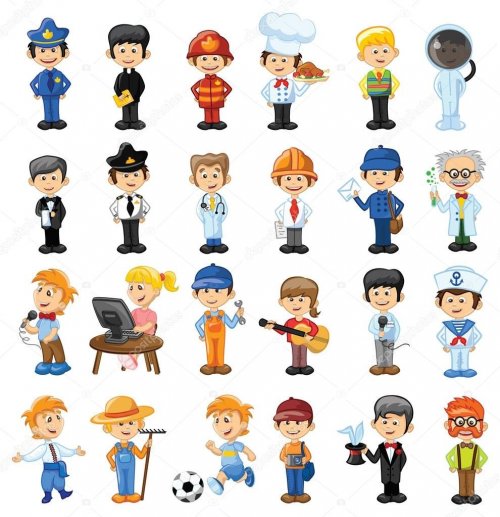 Náměty činností : - pozorování různých profesí při procházkách (policista, řidič….zkrátka koho se Vám podaří potkat)- při procházce městem si také prohlédněte důležité budovy – poliklinika, škola, městský úřad, pošta, banka, kulturní dům, obchod, lékárna, knihovna, budova policie, hasičů…..- povídejte si s dětmi, co děláte za práci. Děti už by měly umět jasně popsat co dělá maminka, tatínek…. - zahrajte si na kuchaře, uvařte nebo upečte společně něco dobrého - seznámení s důležitými telefonními čísly (150, 155, 158)- vytleskávání různých profesí, určovat počet slabik, jaké slyšíte první a poslední písmenko?- pantomimické předvádění povolání- Youtube: písnička ,,Ten dělá to a ten zas tohle“ J.Werich- zeptejte se dětí, jestli už mají představu čím by chtěly být až vyrostou- Výtvarná činnost: Malba vodovými barvami a štětcem. ( hasič, kuchař, učitelka, řidič, lékař…..)Děti mohou namalovat sebe při práci jakou by chtěly dělat, nebo maminku tatínka…. Dodržovat detaily postavy (5 prstů, krk), děti by již měly zvládnout malovat tak, aby se jim nerozpíjely barvy. Obrázek a vypracované pracovní listy mi prosím pošlete do pátku 19.3. na mail. Stačí vyfotit mobilem  Děkuji, napíši dětem krátké slovní ohodnocení. 